المملكة العربية السعوديةوزارة التعليمالإدارة العامة للتعليم .............................مدرسة ............................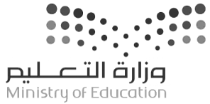 اختبار عملي لمقرر علم البيئة 1-2 زمن الاختبار: 50 دقيقةالفصل الدراسي الثالث نهائي للعام الدراسي ...............اسم الطالبةرقم الجلوسالشعبةاجب على الأسئلة التالية على حسب الشكل المجاور لها.10درجات فقط1حسب الجدول أي المخلوقات التالية أكبر نسبة في الانقراض؟حسب الجدول أي المخلوقات التالية أكبر نسبة في الانقراض؟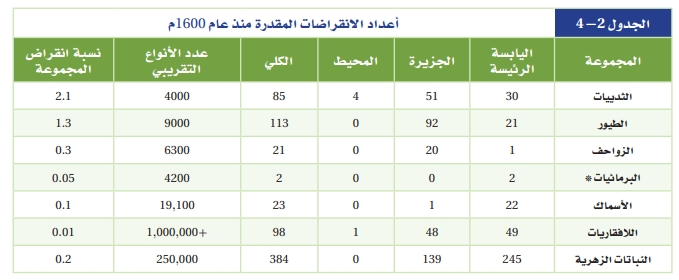 1Aالثدييات1Bالبرمائيات1Cالطيور2أي العوامل التي تهدد التنوع الحيوي يظهر في الصورة؟أي العوامل التي تهدد التنوع الحيوي يظهر في الصورة؟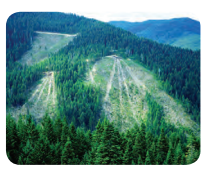 2Aالاستغلال الجائر2Bتدمير الموطن البيئي2Cاضطراب الموطن البيئي3ما الموطن البيئي الذي يدعم أكبر قدر من التنوع الحيوي طبيعياما الموطن البيئي الذي يدعم أكبر قدر من التنوع الحيوي طبيعيا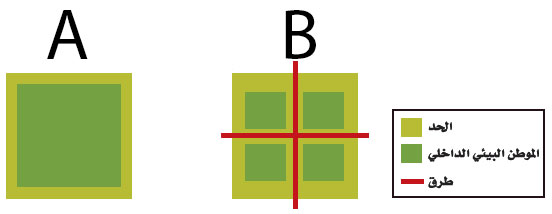 3AA3BB3CAوB بالتساوي4مافائدة ممر الموطن البيئي المبين في الصورة :مافائدة ممر الموطن البيئي المبين في الصورة :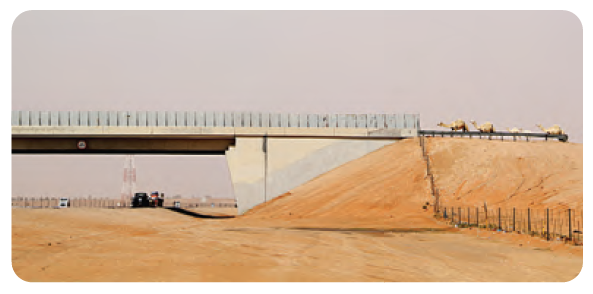 4Aتستطيع أفراد الأنواع الانتقال بأمان بين المناطق4Bنقل الطفيليات بسهولة من منطقة إلى أخرى4Cنقل الأمراض من منطقة لاخرى5ماهي علاقة حجم المنطقة المتضررة من الكوارث مع زمن إعادة الاستصلاح في الرسم البياني المجاور:ماهي علاقة حجم المنطقة المتضررة من الكوارث مع زمن إعادة الاستصلاح في الرسم البياني المجاور: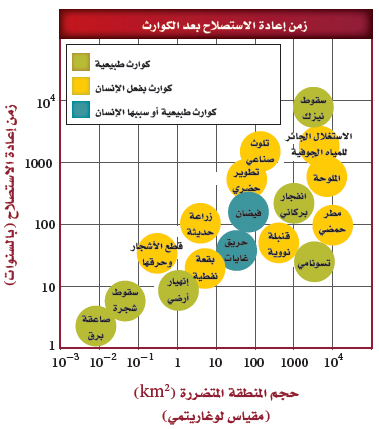 5Aكلما زاد حجم المنطقة المتضررة زاد زمن الاصلاح5Bكلما زاد حجم المنطقة المتضررة قل زمن الاصلاح5Cلا يؤثر حجم المنطقة المتضررة بزمن الاصلاح6أي أنواع السلوك يمثله الشكل المجاور؟أي أنواع السلوك يمثله الشكل المجاور؟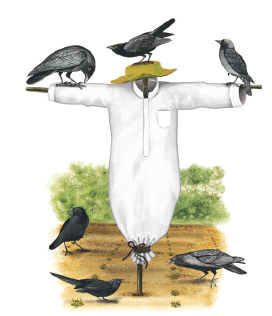 6Aالتعود6Bالسلوك المطبوع6Cنمط الأداء الثابت7ما الذي يبينه الشكل المجاور؟ما الذي يبينه الشكل المجاور؟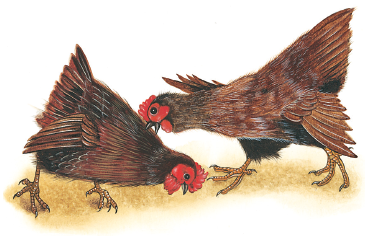 7Aسلوك السيادة7Bسلوك الصراع7Cسلوك الحضانة8ماهو نوع التعلم الظاهر في الصورة المجاورة؟ماهو نوع التعلم الظاهر في الصورة المجاورة؟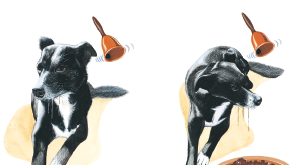 8Aتعلم كلاسيكي الشرطي8Bالتعلم الإجرائي الشرطي8Cالتعلم الشرطي9ماهو نوع السلوك الذي يظهره الغراب في الصورة؟ماهو نوع السلوك الذي يظهره الغراب في الصورة؟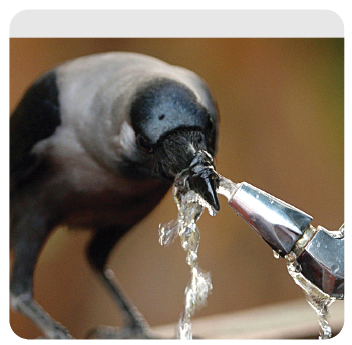 9Aالسلوك الإدراكي9Bالسلوك المطبوع9Cالتعود10ما هو نوع السلوك الذي تظهر انثى القرد التي تظهر في الصورة:ما هو نوع السلوك الذي تظهر انثى القرد التي تظهر في الصورة: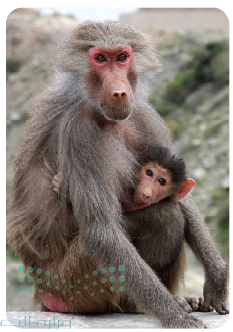 10Aسلوك المغازلة10Bسلوك الحضانة10Cسلوك الإيثار